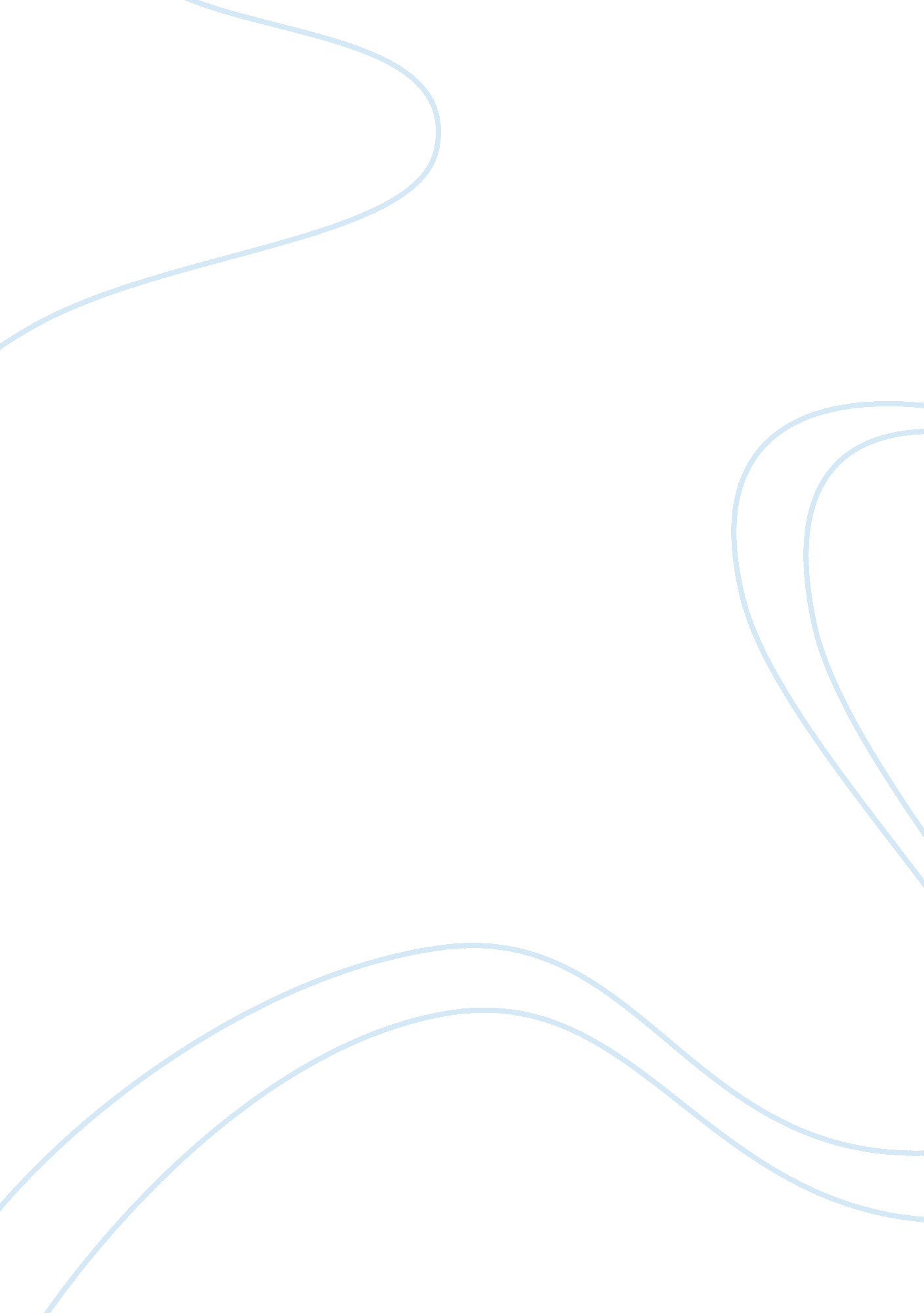 Recognition of depression and aknowlegement of depressionHealth & Medicine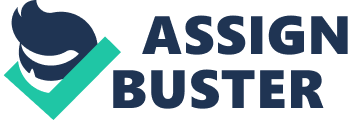 Having an academic preparation about people’s diversity makes me more aware that people differ and this awareness helps me to arrive at a better judgment as a healthcare provider. The topics covered also helps fulfill the course objective because it covers mental illness diagnosis and treatment among Hispanic Americans and Asian Americans. 

Presentation/publication worksheet 

My Idea (Broad) Recognition and Acknowledgement of mental illness diagnosis of depression and treatment among Hispanic American and Asian Americans 
Topic: Mental Illness 
Write-sized Focus: 
Purpose/Intent: To discuss the mental health illness and to educate others about mental health illness, diagnosis and patients perceptions of treatment and plan. 

Readers: Healthcare providers, Lay population, nursing students 

Vehicle: Journal of Nurse Practitioners, American Journal of Psychiatry 

Desired Reader Response: To understand the disease process and recognize the symptoms and to know that depression is treatable and can be controlled with the correct medication. 

Slant: Depression is a common and highly treatable disorder that affects over 17-20 million Americans annually. It is next to cardiovascular diseases in terms of mortality. Depression is also the leading reason for suicide cases in the United States. Depression, however, can almost always be successfully treated once identified. Unfortunately, misdiagnosis and under-treatment are common, especially within the African American community. 

One sentence description of your article: Healthcare providers, as well as Americans, need to understand and recognize signs and symptoms of depression so that it can be detected earlier for effective intervention and treatment. 